Информационная карта участника муниципального конкурса «Педагог года Сорокинского района 2019»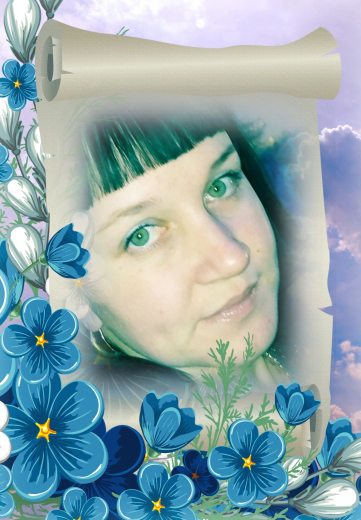 «Воспитатель года 2019»Хасанова Елена Сергеевна22  января 2019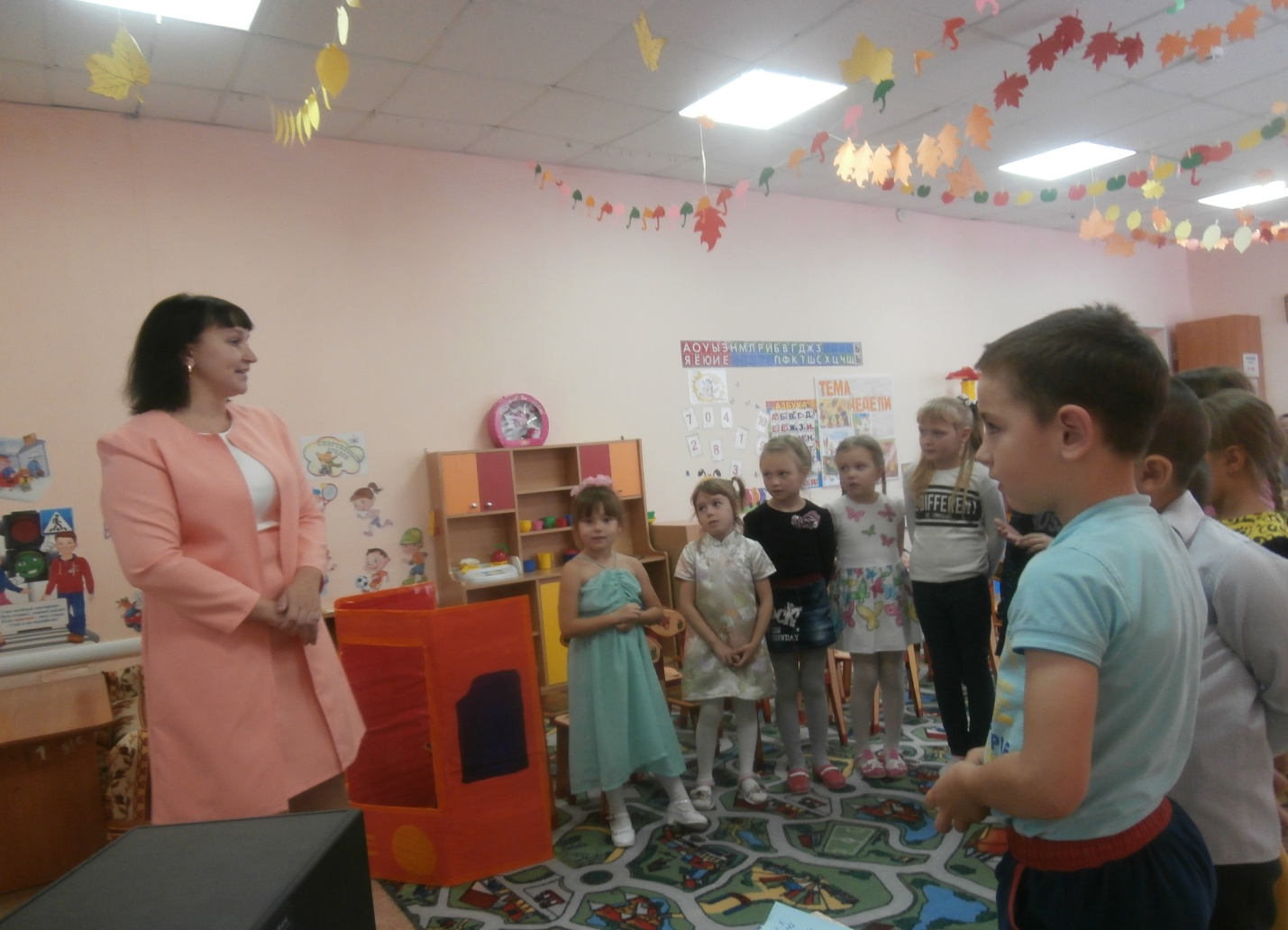 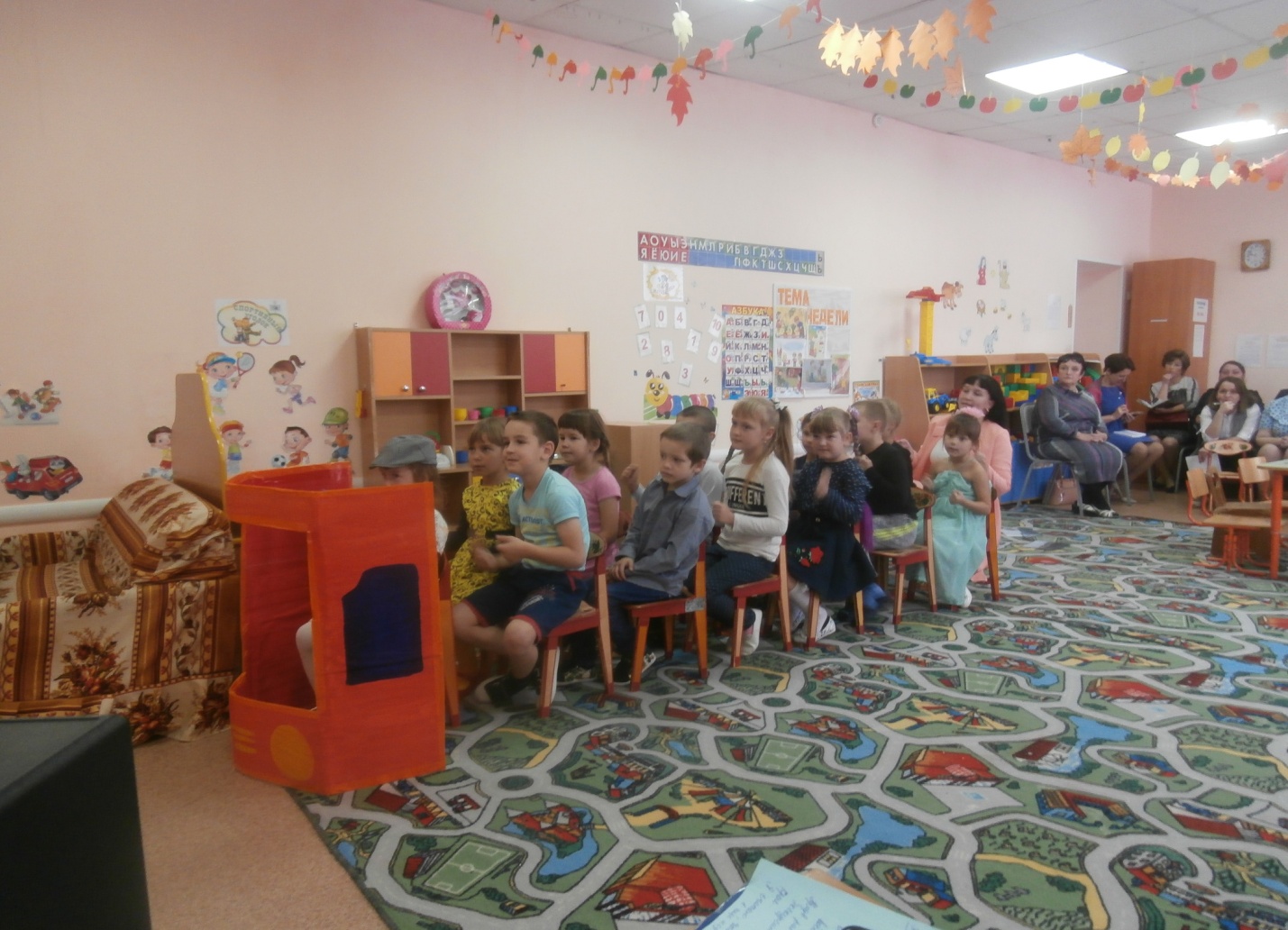 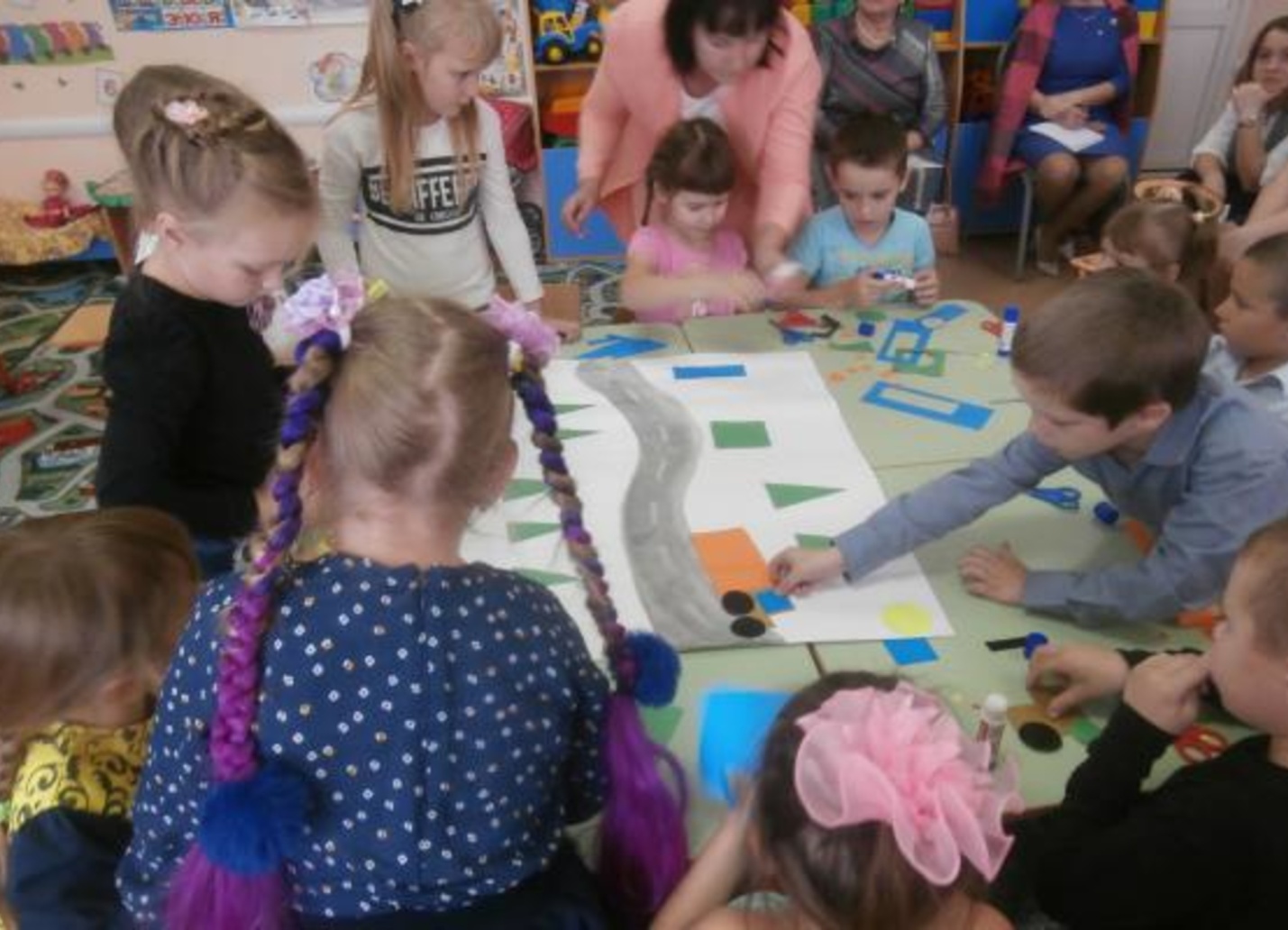 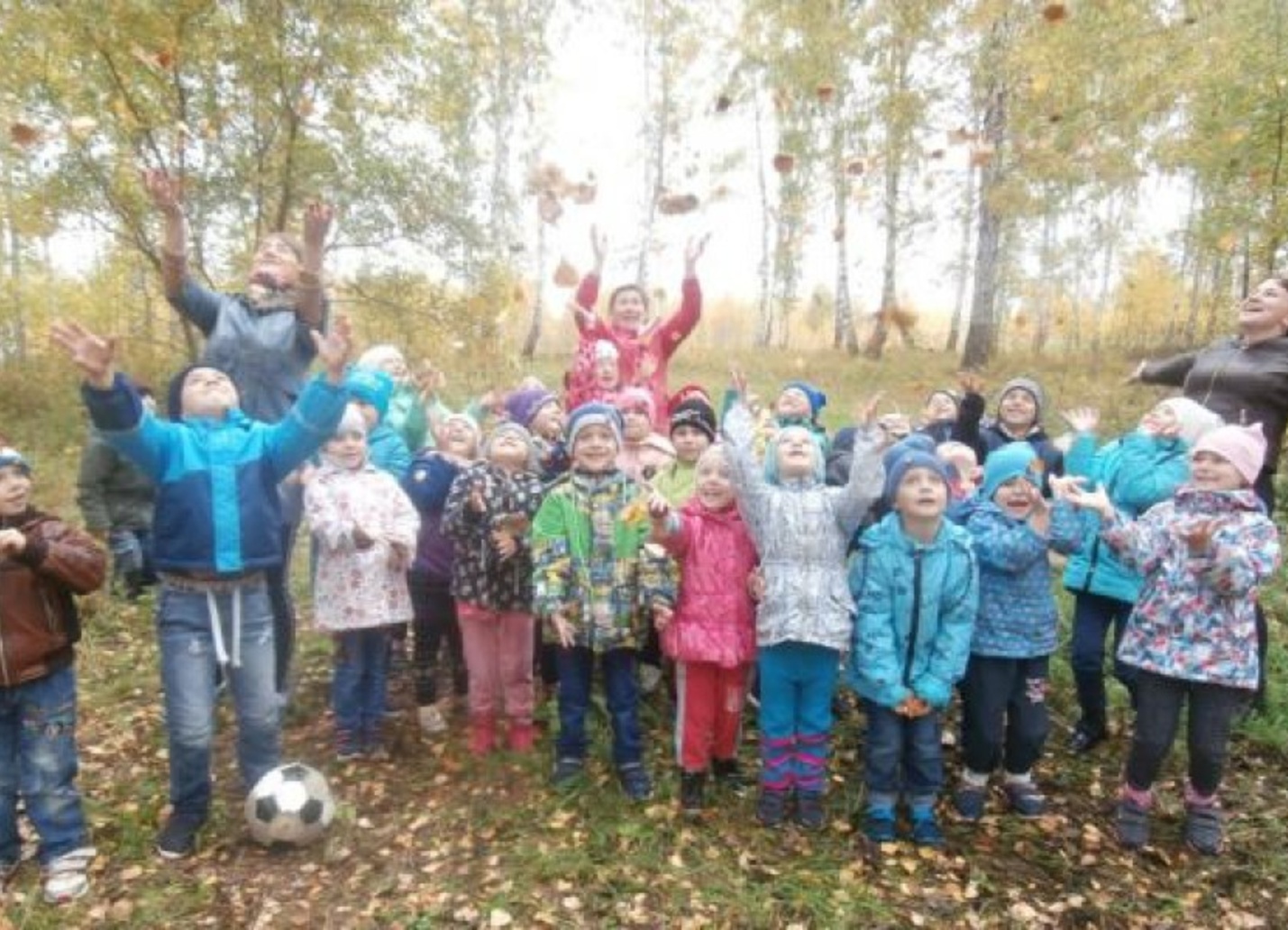 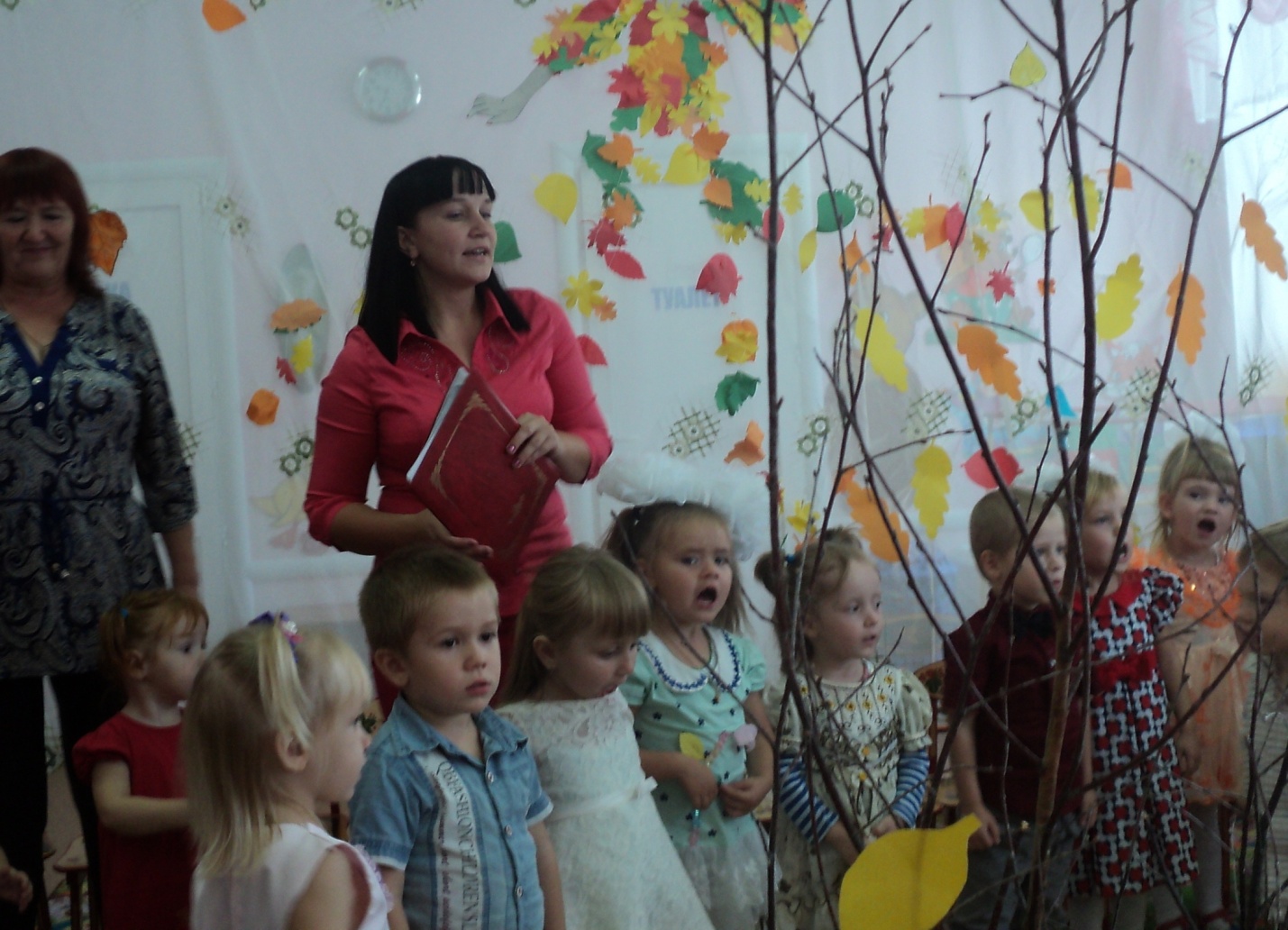 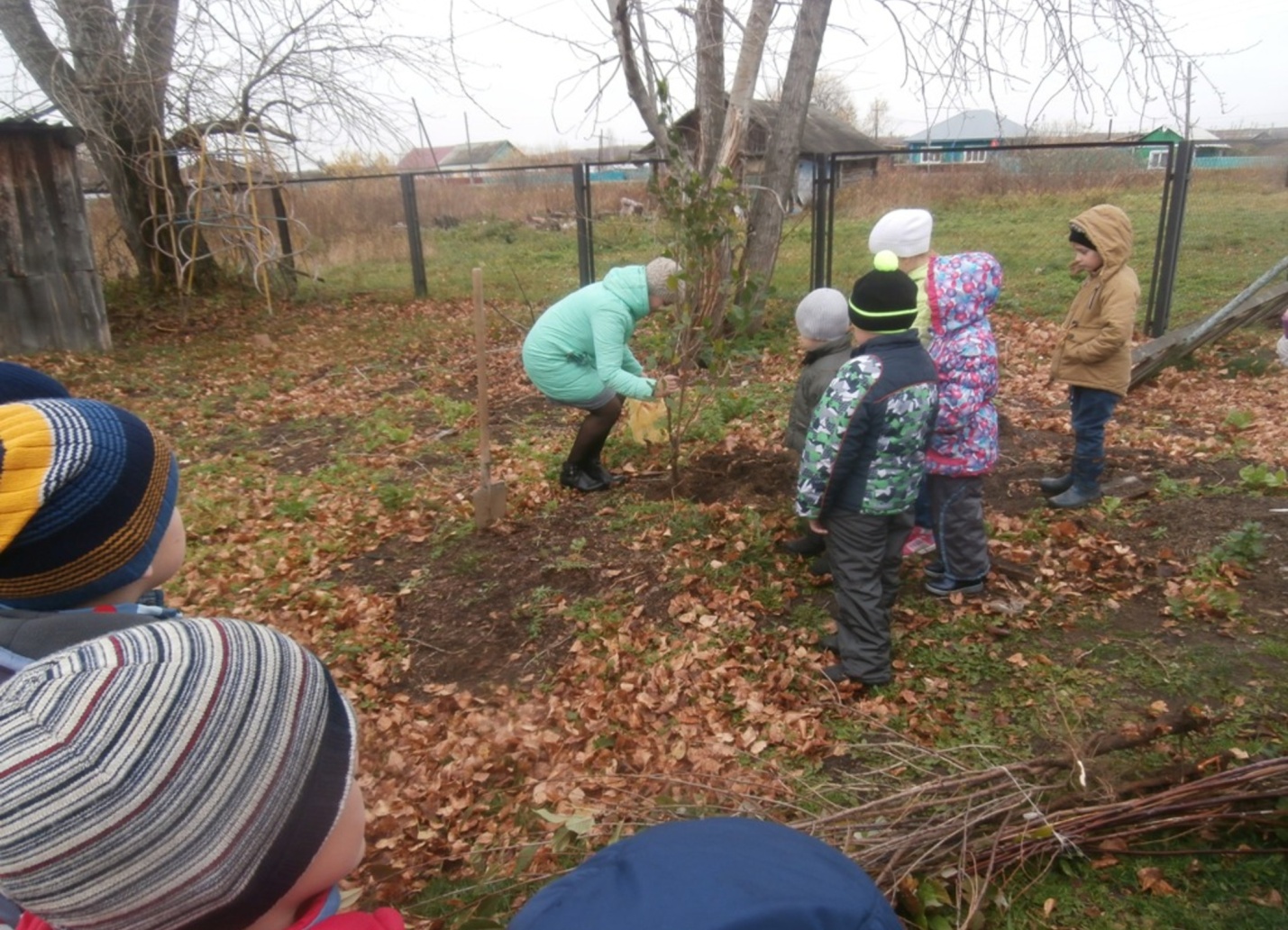 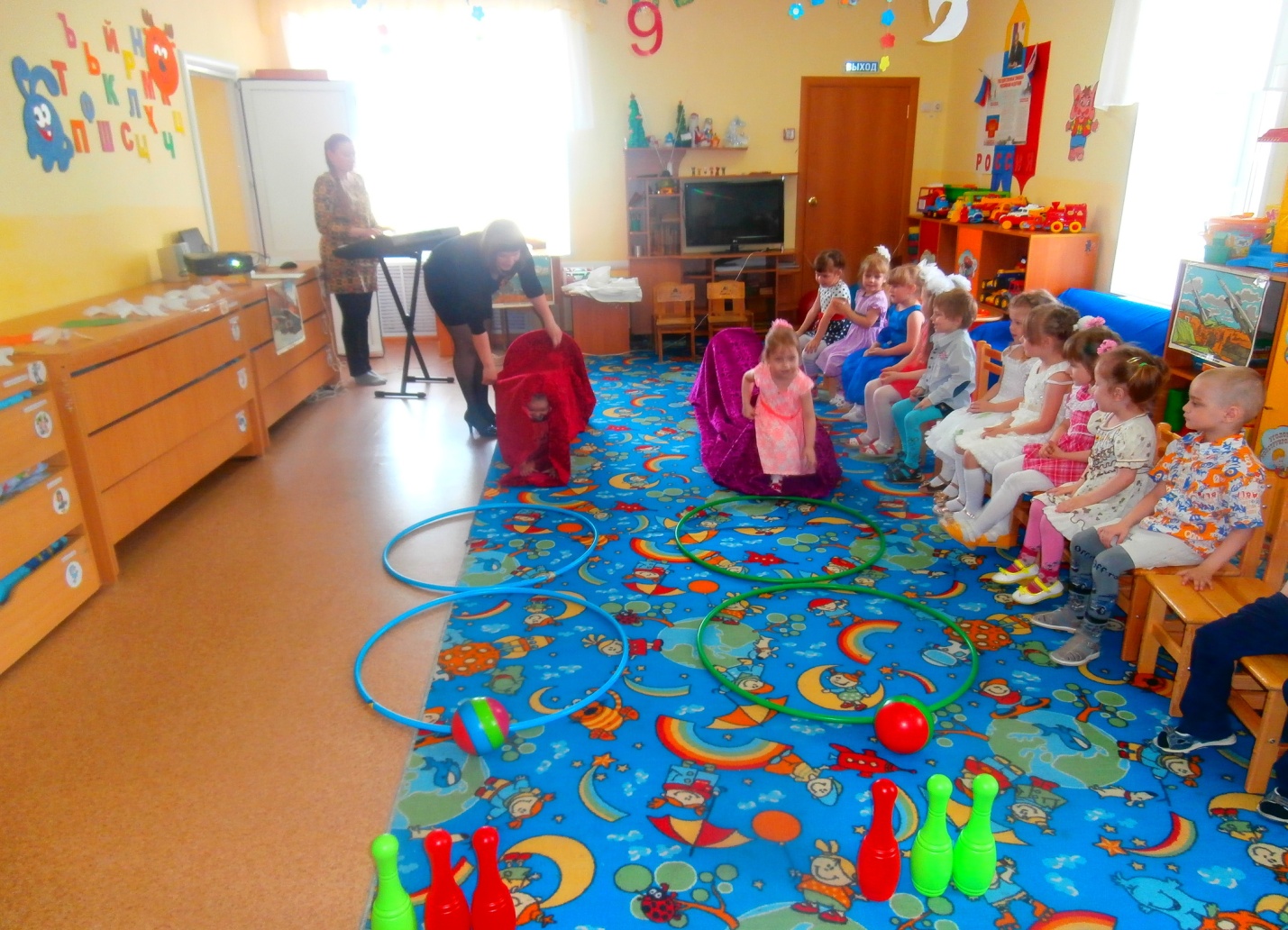 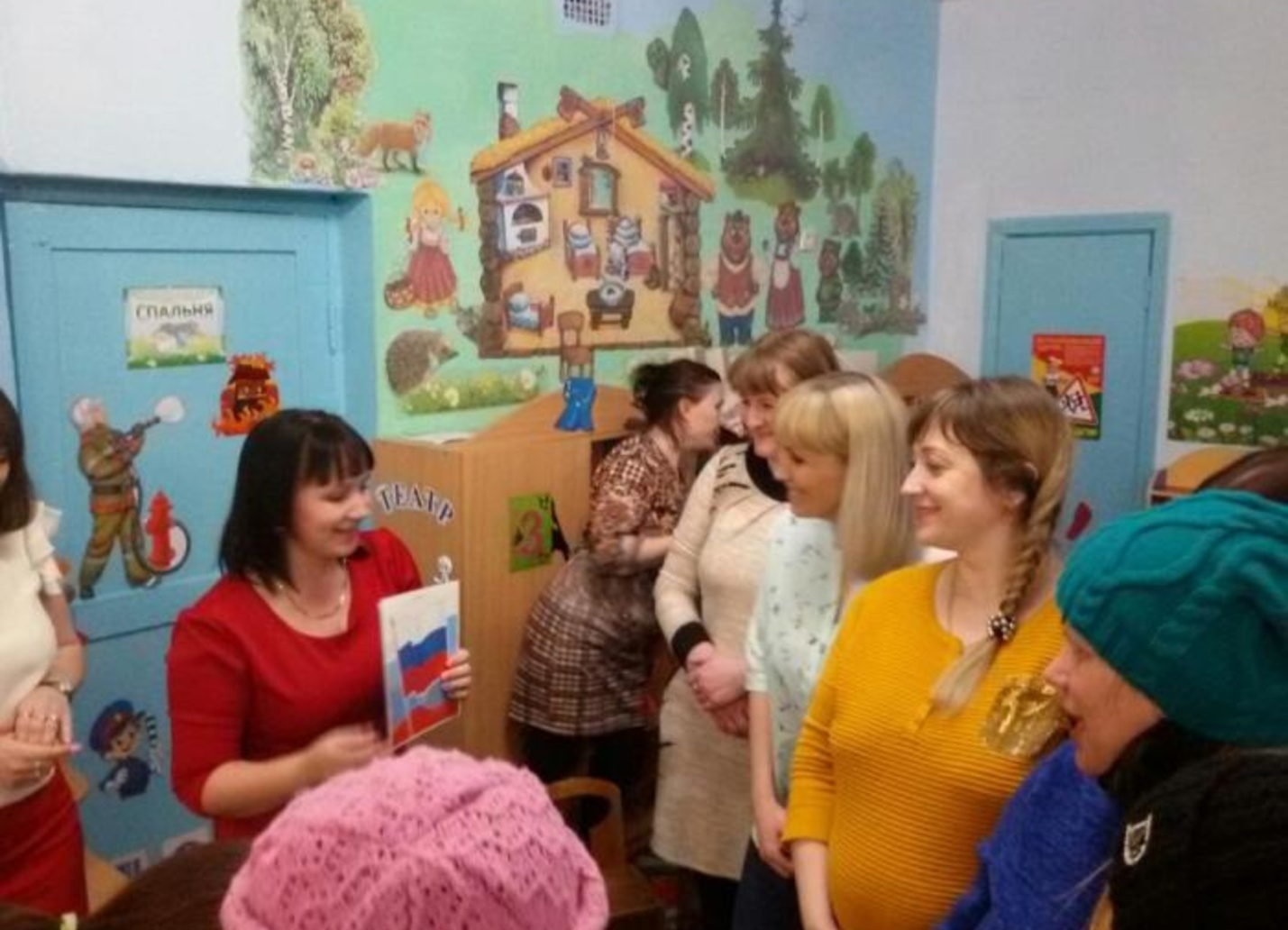 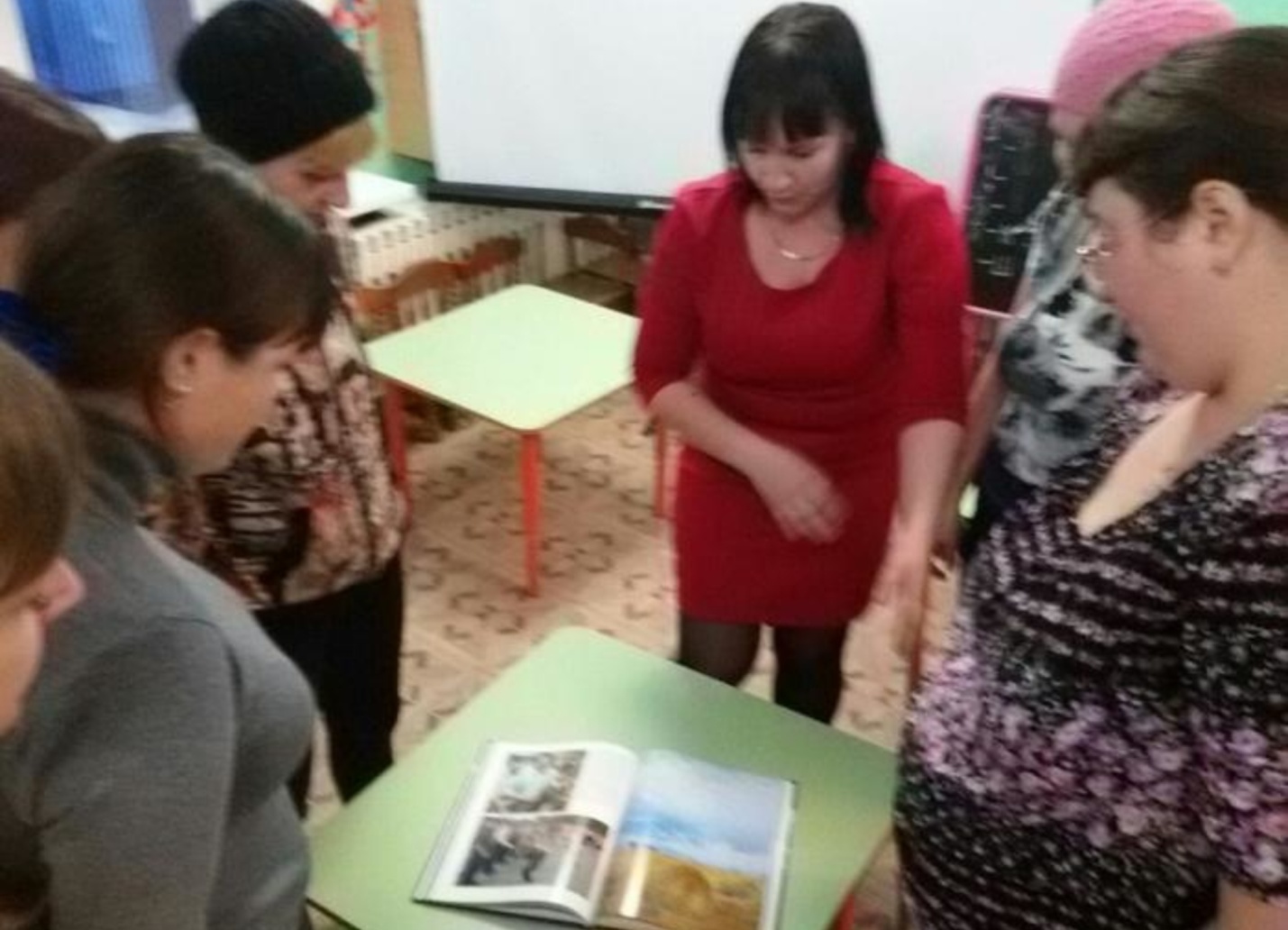 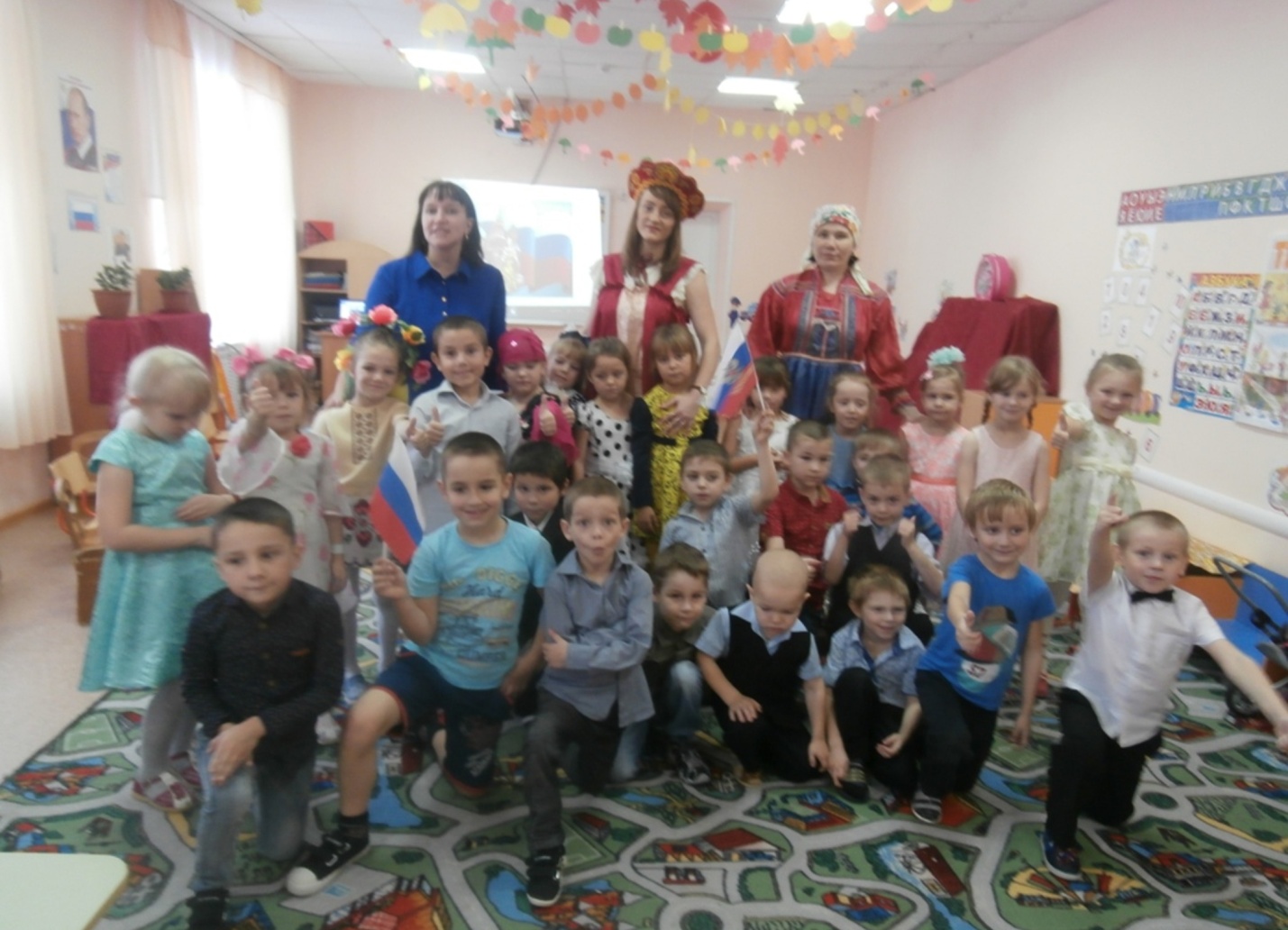 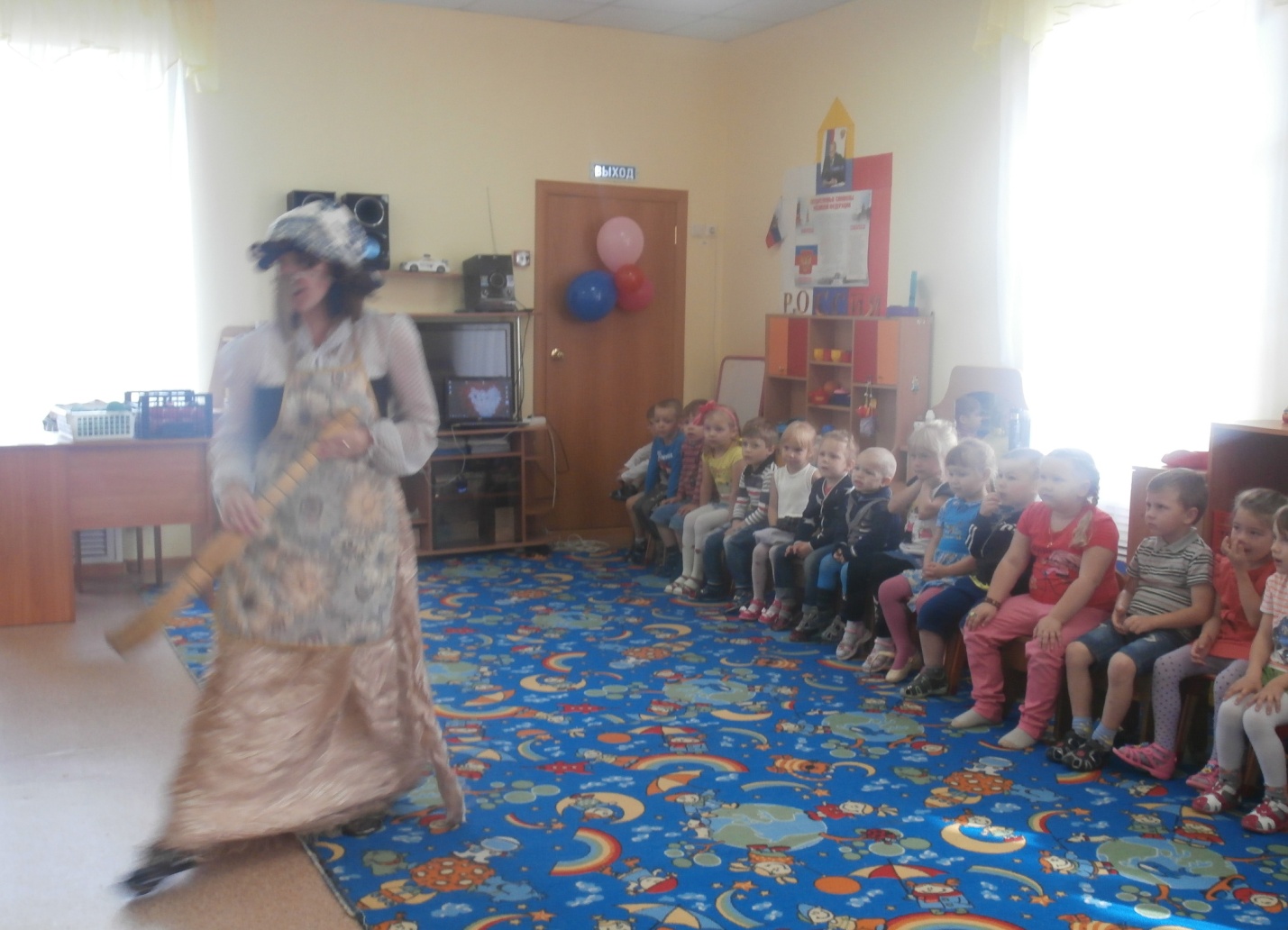 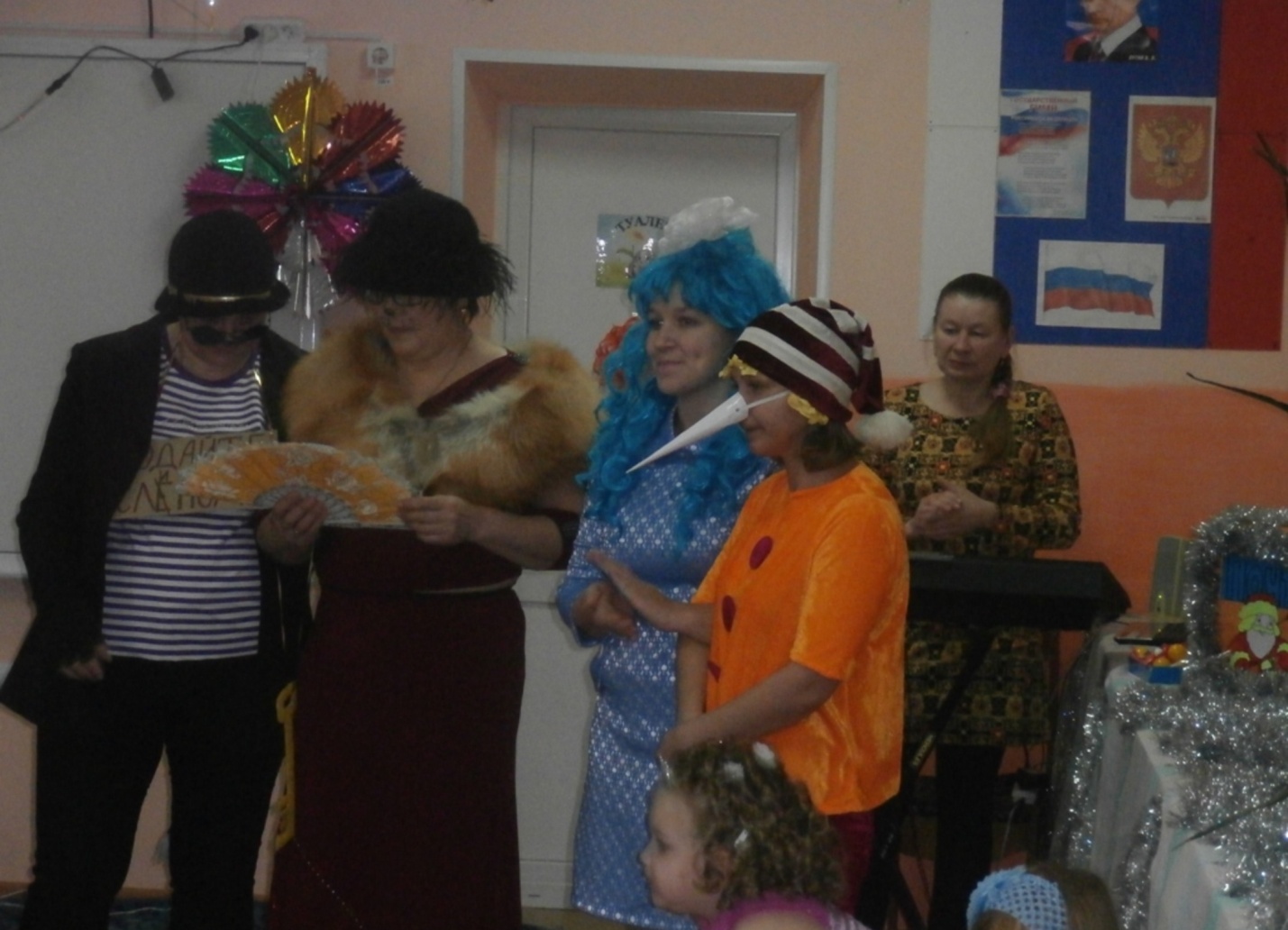 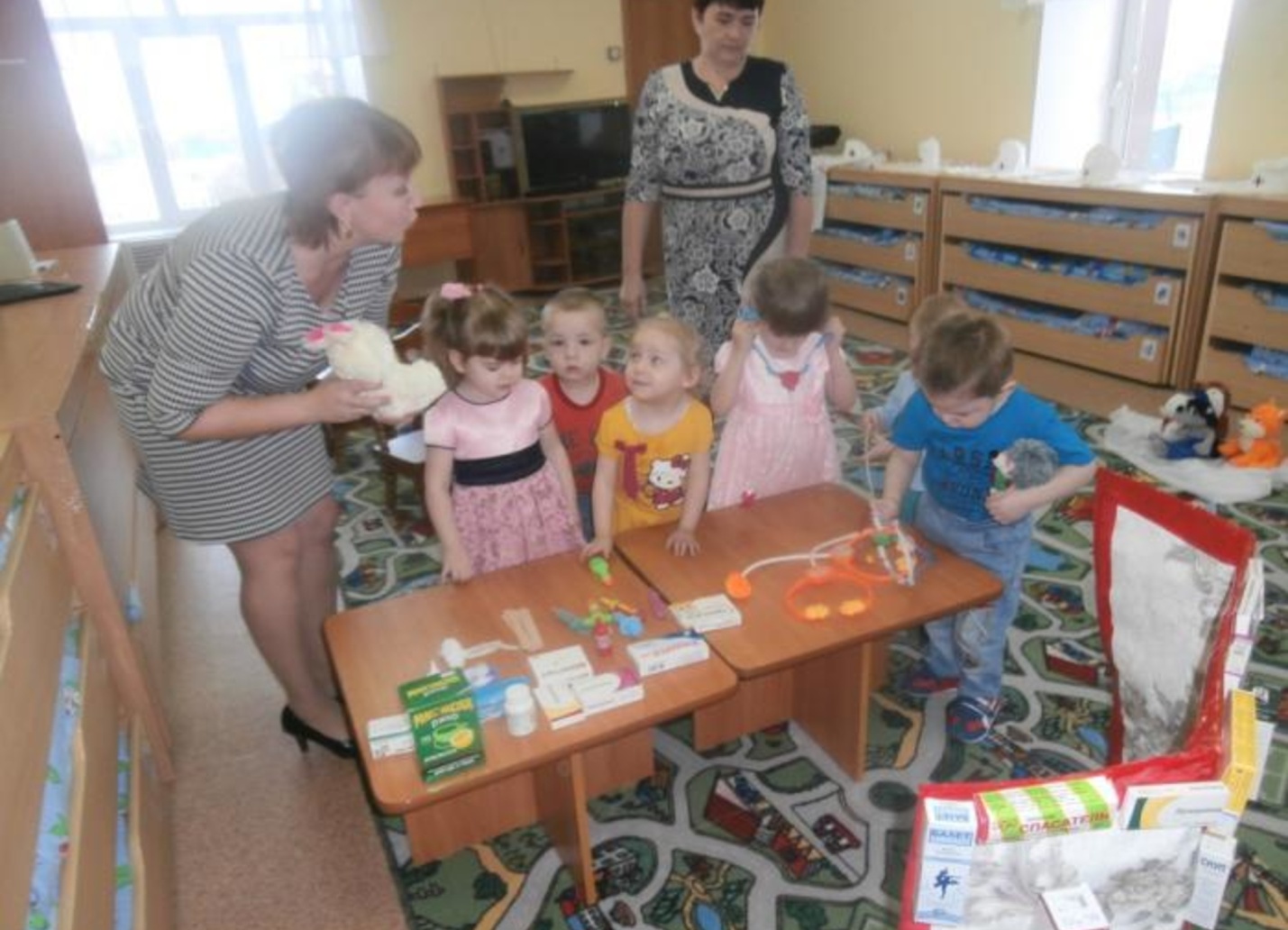 Правильность сведений, представленных в анкете, подтверждаю_____________________( Е.С. Хасанова)1.Общие сведения1.Общие сведенияМуниципальное образование (город, район)Тюменская область, Сорокинский районНаселенный пунктс. Большое СорокиноДата рождения (день, месяц, год)13.12.1988.Место рождения с. Большое СорокиноАдрес личного сайта, блога и т.д., где можно познакомиться с участником и публикуемыми им материаламиsorokino-ds1.ru/filial-sorokinskiy-tsentr-razvitiya-rebenka-detskiy-sad-2/svedeniya-o-pedagogah/hasanova-elena-sergeevna/
Адрес образовательной организации в сети Интернет http://sorokino-ds1.ru/2. Работа2. РаботаМесто работы (наименование образовательной организации в соответствии с уставом)Филиал Муниципального автономного учреждения дошкольного образования «Сорокинский центр развития ребенка-детский сад №1» - «Сорокинский центр развития ребенка - детский сад №2»Год начала работы в данной образовательной организации2008г.Занимаемая должностьвоспитательПреподаваемые предметы, параллели классов (группы)старшая - подготовительная группа.Общий трудовой и педагогический стаж (полных лет на момент заполнения анкеты)10 летКвалификационная категория первая  квалификационная категорияПочетные звания и награды (наименования и дата получения)НетПослужной список (места и сроки работы за последние 10 лет)Филиал Муниципального автономного учреждения дошкольного образования «Сорокинский центр развития ребенка - детский сад №1» - «Сорокинский центр развития ребенка - детский сад №2» - 10 летПреподавательская деятельность по совместительству (место работы и занимаемая должность)Нет3. Участия в конкурсах, награды3. Участия в конкурсах, наградыМесто в муниципальном конкурсе (конкурсе образовательной организации)На муниципальном уровне:2012 г. Конкурс «Мое лучшее занятие», сертификат участника2017 г. Конкурс «Ярмарка педагогических идей», участие2017г. Конкурс «Лучший мастер-класс», грамота 3 место На уровне ДОУ:2015 г. Конкурс «Лучшая организация предметно – развивающей среды», Грамота 2 место2016 г. Конкурс «Лучшая организация предметно – развивающей среды», Грамота 1 место. Конкурс «Нестандартное физкультурное оборудование своими руками», Грамота 1 место2017г. Конкурс «Лучшее портфолио педагога», 2 местоДостижения в других конкурсах регионального и российского уровняНа региональном уровне:2017г. Региональный блиц- турнир интернет- издания «Детские сады Тюменской области» -«Профессиональная компетентность педагога в условиях реализации ФГОС дошкольного образования», 2место2017г. Региональный блиц- турнир интернет- издания «Детские сады Тюменской области» -«Организационно- педагогические основы образовательного процесса в условиях перехода на ФГОС ДО»,1 место2017 г. Тотальный педагогический диктант интернет – издания «Детские сады Тюменской области», 91% ( оценка «5»)На Всероссийском уровне:. Всероссийский конкурс «Методические разработки» Информационный образовательный портал «Школьник. ру», диплом 3 степени2015г. Всероссийский конкурс «Педмастерство»-«Лучший сценарий праздника», 3 место2015г. Всероссийский конкурс «Доутесса», диплом за подготовку победителя2016 г. Всероссийская блиц- олимпиада «Знание основ ФГОС дошкольного образования» на официальном сайте «Педагогическое знание», диплом 2 степениНа международном уровне:2015г. «Международный конкурс «Вдохновение и талант» на официальном сайте «Созвездие» в номинации «Декоративно- прикладное творчество», 1 местоНа региональном уровне:2015г. Межрегиональный центр поддержания творчества и инноваций «Микс», грамота за подготовку призера Всероссийского творческого конкурсаПравительственные и отраслевые награды (наименования и даты получения)нет4.Образование4.ОбразованиеНазвание и год окончания организации профессионального образования  "Ишимский государственный педагогический институт имени П.П. Ершова" , 2012годСпециальность, квалификация по дипломуСпециальность "Педагогика и психология», квалификация «Педагог - психолог»Дополнительные профессиональные образование за последние три года (наименования образовательных программ, модулей, стажировок и т.д., места и сроки их получения)Курсы повышения квалификации 2016г. «Организационно-педагогические основы образовательного процесса в условиях перехода на ФГОС дошкольного образования» на базе ТОГИРО по ГЗ.Знание иностранных языков (укажите уровень владения)Английский со словаремУченая степеньнетНазвание диссертационной работы (работ)нетОсновные публикации в периодических изданиях, брошюры, книги, методические пособия (год издания)2016г. Публикация материала на страницах информационного издания газеты «Знамя труда» - «Мамин день…», дата выпуска 3.12.2016., № 972017г. Публикация материала на страницах информационного издания газеты «Знамя труда» - «В космос не хотите?», дата выпуска 12.04.2017., № 29Публикации методического материала на страницах электронного периодического издания «Детские сады Тюменской области»:  2016г.- Тема: «В гости к лету», сценарий досуга для старшего дошкольного возраста, публикация на сайте «Детские сады Тюменской области» Серия  А № 00036952017г.- Тема: Дидактическое пособие «Волшебные сундучки», публикация на сайте «Детские сады Тюменской области» Серия  А №00044852017г.  – Тема: Краткосрочный исследовательский проект «Польза и вред различного вида конфет» Серия А № 00044832017г. – Тема: Комплекс утренней гимнастики «Прогулка в осенний лес» Серия  А  № 00043662018г. - Тема: Событийный репортаж «Зеленый мир на окне»Серия А 00050342018г. – Тема: Событийный репортаж «Экскурсия в осенний лес» Серия А № 00052422018г. Совместное творчество родителей и детей «Осенние фантазии» Серия А № 00052472018г. Событийный репортаж «Путешествие по родному селу» Серия А № 00054342018 г. Публикация 2018г. «ТОГИРРО» в фестивале педагогических разработок «Безопасность. Доступность. Успех» - сертификат за участие.2015г. – Тема: «Путешествие по волшебным островам», публикация, Всероссийский образовательный «Портал педагога»5. Общественная деятельность5. Общественная деятельностьУчастие в общественных организациях (наименование, направление деятельности и дата выступления)Член первичной профсоюзной организации – филиала МАУ ДО Сорокинский ЦРР – детский сад № 1» - « Сорокинский ЦРР – детский сад № 2»Участие в деятельности Управляющего совета, других органовНетУчастие в разработке и реализации муниципальных, региональных, федеральных, международных программ и проектов (с указанием статуса участия)Нет6. Профессиональные и личные интересы и ценности.6. Профессиональные и личные интересы и ценности.Ваше педагогическое кредо"Нести солнце в себе, озаряя светом других!"Качества, которые  Вы хотели бы воспитать у своих обучающихся (воспитанников)Отзывчивость, доброжелательность, открытость, оптимизмПрофессиональные и личностные ценностиОтветственность, целеустремленность, оптимизм, доброта, любовь к детям, честность, профессионализм, самосовершенствованиеВаши кумиры в профессииВ.А. Сухомлинский, А.С. МакаренкоВаше любимое литературное произведение педагогического содержанияА.С. Макаренко «Педагогическая поэма», И.С. Тургенев «Отцы и дети», М.Ю. Лермонтов «Герой нашего времени»Ваши любимые песенные произведения педагогического содержания Песня «Дважды два четыре», автор текста (слов): Пляцковский М., композитор (музыка): Шаинский В.Ваш любимый писатель, поэт, композитор, артистПисатель: М.Ю. Лермонтов, поэты - А.С. Пушкин, Н.А. Некрасов, композитор -  П. И. Чайковский, артист -  С.С. Бодров ХоббиСобственное написание стихотворений БисероплетениеСпортивные увлеченияЕзда на велосипеде, легкая атлетика (бег)Сценические таланты АртистизмВаш любимый афоризм или девиз«Сердце отдаю детям!»Смешной случай из вашей педагогической практики (краткое описание)Однажды в группу зашел музыкальный руководитель, увидев  его,  один из детей воскликнул: «Наше «музыкальное» пришло!»Спрашиваю у детей о том, что такое этикет, ответ ребят: «Это же кошачий корм».7.Семья7.СемьяСемейное положение (фамилия, имя, отчество и профессия супруга)Замужем, Хасанов Евгений Геннадьевич, оператор котельной НПС «Вознесенка»Дети (имена и возраст)Руслан (11 лет)Инесса (5 лет)8. Контакты8. КонтактыРабочий адрес с индексом627500,Тюменская область, Сорокинский район, с. Большое Сорокино, улица Советская д.122Домашний адрес с индексом627500,Тюменская область, Сорокинский район, с. Большое Сорокино, улица Зои Космодемьянской 34 аРабочий телефон \ факс с междугородним кодом8(34550)21259,8(34550)21804Домашний телефон \ факс с междугородним кодомНетМобильный телефон с междугородним кодом 89504877537Рабочая электронная почтаsor_ds2@mail.ruЛичная электронная почта LenaXa4@mail.ru9.Контакты9.КонтактыПаспорт (серия ,номер, кем и когда выдан, код подразделения)7108 №679654 Межрайонным отделом УФМС России по Тюменской области в городе Ишиме  08.10.2009ИНН722201189513Свидетельство пенсионного государственного страхования 122-622-923 26ЗагранпаспортНет10.Дополнительные сведения, факты, достойные упоминания.10.Дополнительные сведения, факты, достойные упоминания.Подборка фотографийПодборка фотографий1. Портрет 913 см;2. Жанровая (с учебного занятия, внеклассного мероприятия, педагогического совещания, отражающие воспитательную работу с детьми, работу с родителями и т. п.);3. Дополнительные жанровые фотографии (не более 5).Просим обратить внимание на качество предоставляемых фотографий.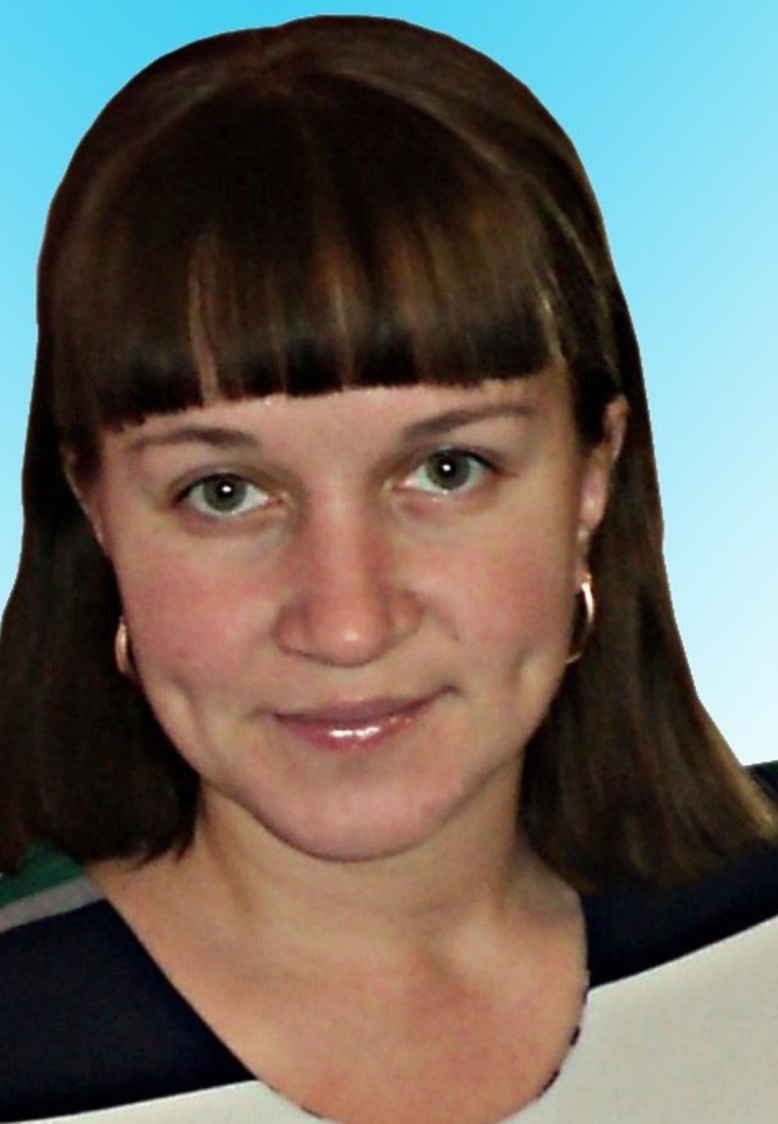 